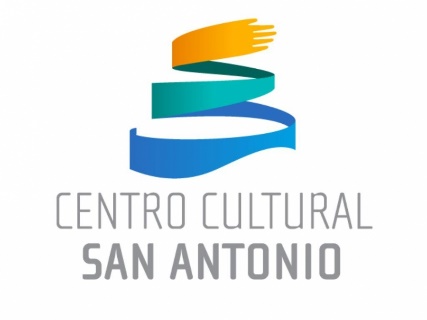 FORMULARIO DE POSTULACIÓNFICSA 2014CONVOCATORIA AL FONDO DE INICIATIVAS CULTURALES DE LA PROVINCIA DE SAN ANTONIO._______________________________________________________________Corporación Municipal de la Cultura y las Artes de San AntonioCentro Cultural San AntonioAntofagasta 545, Barrancas, San Antonio – V RegiónAl completar este formulario el postulante afirma que conoce y acepta las Bases del Fondo de Iniciativas Culturales, eximiendo de toda responsabilidad a la Corporación Municipal de la Cultura y las Artes de San Antonio y al Centro Cultural San Antonio de potenciales errores en la postulación.   I. IDENTIFICACIÓN DEL PROYECTONOMBRE DEL PROYECTO ÁREA QUE POSTULAFORMACIÓN                                 EXHIBICIÓN         CREACIÓN Y PRODUCCIÓN ESTUDIO DE GRABACIÓNIDENTIFICACIÓN DEL RESPONSABLE DEL PROYECTO (Persona Natural o Representante de Organización).IDENTIFICACIÓN DE LA ORGANIZACIÓN (En caso que corresponda)CURRÍCULUM DEL RESPONSABLE DEL PROYECTO: (Resuma su experiencia en proyectos artísticos culturales). II. FORMULACIÓN DEL PROYECTOOBJETIVO GENERAL DEL PROYECTO: Describa el Objetivo General. Debe ser sólo uno y responde a la pregunta: ¿Qué se quiere lograr?OBJETIVOS ESPECÍFICOS DEL PROYECTO: Describa los objetivos específicos. Deben ser evaluables y responden a la pregunta ¿Cómo se pretende lograr el Objetivo General?FUNDAMENTACIÓN DEL PROYECTO: Describa por qué es necesario realizar su proyecto, qué problemática o necesidad se soluciona con su ejecución. Incluir antecedentes que avalen la argumentación, tanto en número como en características.DESCRIPCIÓN DEL PROYECTO: Describa cuáles son las etapas en las que se divide su proyecto. Debe responder a las preguntas: Qué, Cómo, Con quién y Dónde se realizarán cada una de las etapas.   ACTIVIDADES: Describa cada una de las actividades que desarrollarán para llevar a cabo su proyecto. Responde a las pregunta: ¿Cuáles son las tareas o pasos a seguir para realizar el proyecto? (Inserte cuantas líneas necesite).CRONOGRAMA DE ACTIVIDADES: Señale los meses en los cuales desarrollarán las actividades de su proyecto. (Inserte cuantas líneas necesite). Recuerde que en este cronograma se debe incluir todo el tiempo de ejecución del proyecto. BENEFICIARIOS DEL PROYECTO: En este punto debe definir y caracterizar a quienes está dirigido su proyecto, tanto en número como en características. DIFUSIÓN DEL PROYECTO: Señale cómo difundirá su proyecto, considerando la convocatoria para la participación y/o los medios de comunicación que utilizará (gráficos, audiovisuales, escritos, etc). III. PLAN DE PRESUPUESTO DEL PROYECTOPRESUPUESTO DETALLADO POR ITEM:1. GASTOS DE HONORARIOS: Se refiere a los gastos correspondientes a boletas de honorarios del equipo productor, de las personas que deban contratarse para la realización de las actividades o del responsable del proyecto. (Inserte cuantas líneas necesite).2. GASTOS OPERATIVOS: Son todos los gastos necesarios para la producción y realización de las actividades propuestas en el proyecto. En general son todos los gastos en servicios o bienes (consumibles) que se requieren durante la ejecución del proyecto y que no subsistirán después de este. (Inserte cuantas líneas necesite).3. GASTOS DE INVERSIÓN: Son aquellos que por su característica se vuelven imprescindibles y requieren de su adquisición para del proyecto. Estos deberán ser debidamente justificados en el formulario de postulación y una vez finalizado el proyecto pasarán a ser de propiedad del CCSA. (Inserte cuantas líneas necesite).4. GASTOS DE DIFUSIÓN: Son los gastos correspondientes a material gráfico u otros elementos publicitarios necesarios para la promoción o difusión del proyecto o sus actividades. Quedan excluidos de este ítem regalos corporativos, tales como: chapitas, vestuario corporativo, lápices, llaveros, etc. (Inserte cuantas líneas necesite).5. APORTES PROPIOS: En caso de existir un aporte del responsable del proyecto o de su equipo de trabajo, este deberá ser indicado en el Formulario de postulación. El aporte podrá ser realizado a través de un aporte en dinero, en materiales u horas de trabajo, cualquiera sea el formato deberá indicarse su valor en pesos chilenos, considerando valores de mercado. 5. APORTES DE TERCEROS: En caso de existir un aporte de una persona externa al proyecto, este deberá ser indicado en el Formulario de postulación. El aporte podrá ser realizado a través de un aporte en dinero, en materiales u horas de trabajo, cualquiera sea el formato deberá indicarse su valor en pesos chilenos, considerando valores de mercado. RESUMEN DE PRESUPUESTO:________________________________________Nombre y Firma del postulanteDETALLE DE LA ACTIVIDADPERSONA RESPONSABLEACTIVIDADMES 1MES 2MES 3MES 4MES 5MES 6MES 7MES 8MES 9PERSONA CONTRATADAHORAS  TRABAJADASVALOR HORAHONORARIOS$$$$$SUB-TOTAL GASTOS HONORARIOSSUB-TOTAL GASTOS HONORARIOSSUB-TOTAL GASTOS HONORARIOS$DETALLECANTIDADVALOR UNITARIOVALOR TOTAL$$$$$SUB TOTAL GASTOS OPERATIVOSSUB TOTAL GASTOS OPERATIVOSSUB TOTAL GASTOS OPERATIVOS$DETALLECANTIDADVALOR UNITARIOVALOR TOTAL$$$$$SUB TOTAL GASTOS INVERSIÓNSUB TOTAL GASTOS INVERSIÓNSUB TOTAL GASTOS INVERSIÓN$DETALLECANTIDADVALOR UNITARIOVALOR TOTAL$$$$$SUB TOTAL GASTOS DIFUSIÓNSUB TOTAL GASTOS DIFUSIÓNSUB TOTAL GASTOS DIFUSIÓN$DETALLE APORTES PROPIOSCANTIDADVALOR UNITARIOVALOR TOTAL$$$$$SUB TOTAL APORTES PROPIOSSUB TOTAL APORTES PROPIOSSUB TOTAL APORTES PROPIOS$DETALLECANTIDADVALOR UNITARIOVALOR TOTAL$$$$$SUB TOTAL APORTES DE TERCEROSSUB TOTAL APORTES DE TERCEROSSUB TOTAL APORTES DE TERCEROS$TIPO DE ÍTEMSMONTO SOLICITADO EN NÚMEROSHONORARIOS$GASTOS OPERATIVOS$GASTOS DE INVERSIÓN$GASTOS DE DIFUSIÓN$APORTES AL FINANCIAMIENTO (SI CORRESPONDE)MONTO APORTADO EN NÚMEROSAPORTES PROPIOS $APORTES DE TERCEROS$TOTAL DEL PROYECTOMONTO SOLICITADO EN NÚMEROSVALOR TOTAL APORTES PROPIOS O DE TERCEROS$VALOR TOTAL SOLICITADO AL FONDO$Valor total solicitado en palabras:  Valor total solicitado en palabras:  